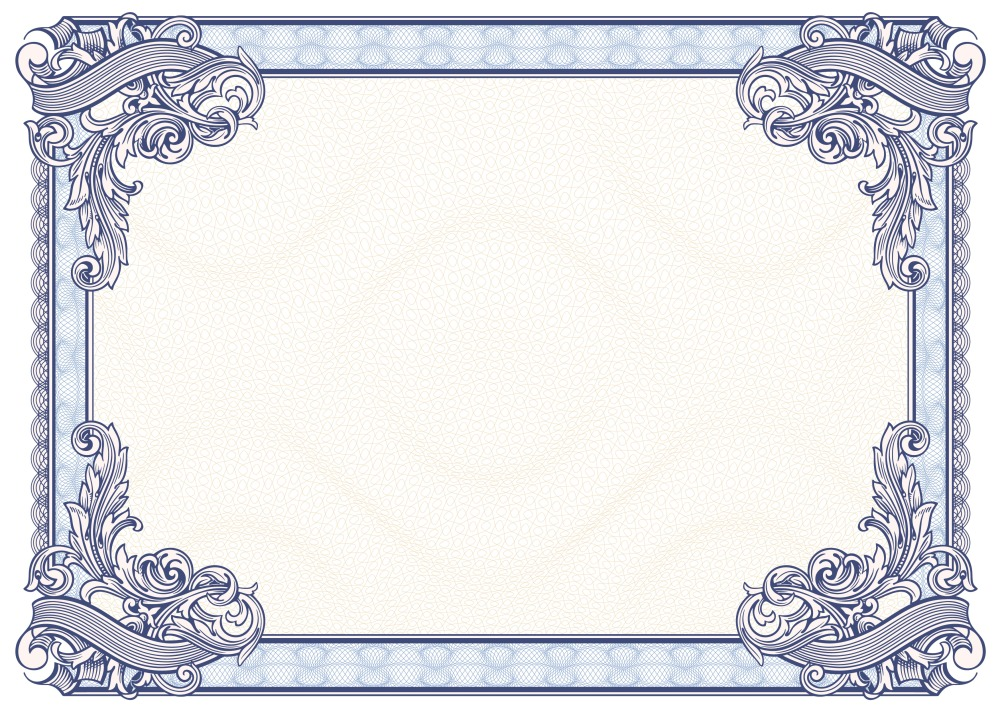 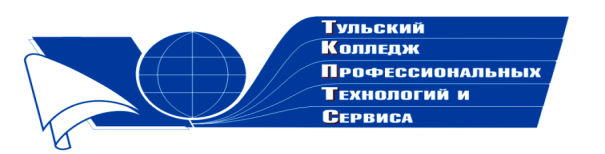 Государственное профессиональное образовательное учреждение  Тульской области «Тульский колледж профессиональных технологий и сервиса»ДипломНаграждаетсяКапралова Александра Владимировна, занявшая 2 место  в общероссийском заочном конкурсе «Студенческая бизнес-идея» с работой «Бизнес-план «Создание интернет-провайдера «Терабайт»Научный руководитель: Склярова Екатерина Евгеньевна   Директор ГПОУ ТО       «ТКПТС»                                     С.С. Курдюмов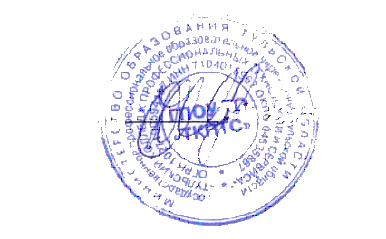 2018 год